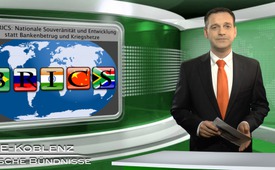 Die BRICS: Nationale Souveränität und Entwicklung statt Bankenbetrug und Kriegshetze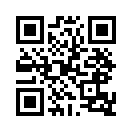 Wenn westliche Medien aber z.B. über den Zusammenschluss der BRICS-Länder, das sind Brasilien, Russland, Indien, China und Südafrika berichten, dann wird dieser allerdings meist als Bedrohung für den Westen und seine Werte  dargestellt...Herzlich Willkommen aus dem Studio Koblenz. Freiheit, Souveraenitaet, Rechtsstaatlichkeit und Toleranz zaehlen mitunter zu den Grundwerten des Westens und  "Westliche Grundwerte verteidigt man am besten, indem man sie selbst einhaelt" Wenn westliche Medien aber z.B. ueber den Zusammenschluss der BRICS-Laender, das sind Brasilien, Russland, Indien, China und Suedafrika berichten, dann wird dieser allerdings meist als Bedrohung fuer den Westen und seine Werte  dargestellt.Tatsaechlich aber ist naemlich der Zusammenschluss der BRICS eine historische Chance fuer die gesamte Welt zur friedlichen Kooperation, zur Entwicklung aller Menschen und um die Kriege zu beenden.Denn diese Nationen gruenden ihr System auf die Achtung nationaler Souveraenitaet und auf die Verbesserung der Lebensbedingungen ihrer Bevoelkerung - Ganz im Sinne der westlichen sogenannten GrundwerteDazu ein Beispiel, welche positiven Veraenderungen diese neue Denkweise fuer die Bevoelkerung hat: Am 12. November hat eine hochrangige Delegation der indischen Regierung beim dritten deutsch-indischen Investmentforum in Berlin angekuendigt, dass Indien fuer die naechsten zehn Jahre jeden Monat eine Million Arbeitsplaetze schaffen wird. Wie dies von Statten gehen soll erfahren Sie beim Studium unserer Quellen.
Diese Initiative der indischen Regierung koennte naemlich durchaus Modellcharakter fuer die westliche Politik haben - weg von Bankenrettung und Kriegshetze, hin zur Achtung der nationalen Souveraenitaet und Entwicklung eines jeden Landes! Ist es nicht das, was wir uns alle wuenschen? Sollten wir solche Laender nicht unterstuetzen, die unsere westlichen Werte in die Praxis umsetzen?
Vielen Danke fuer Ihr Interesse und bis morgen auf Kla.TVvon jt.Quellen:http://www.welt.de/wirtschaft/article130258218/IWF-fuerchtet-Anti-Dollar-Allianz-der-Schwellenlaender.html| http://www.focus.de/politik/experten/jaeger/gefaehrliche-zwei-fronten-stellung-neue-gefahr-fuer-die-usa-wenn-russland-und-china-parallel-handeln-usa-einzige-weltmacht-russland-und-china-sind-bereit-zur-abloesung_id_4044042.html| http://bueso.de/node/7770|Das könnte Sie auch interessieren:---Kla.TV – Die anderen Nachrichten ... frei – unabhängig – unzensiert ...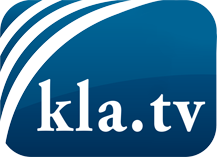 was die Medien nicht verschweigen sollten ...wenig Gehörtes vom Volk, für das Volk ...tägliche News ab 19:45 Uhr auf www.kla.tvDranbleiben lohnt sich!Kostenloses Abonnement mit wöchentlichen News per E-Mail erhalten Sie unter: www.kla.tv/aboSicherheitshinweis:Gegenstimmen werden leider immer weiter zensiert und unterdrückt. Solange wir nicht gemäß den Interessen und Ideologien der Systempresse berichten, müssen wir jederzeit damit rechnen, dass Vorwände gesucht werden, um Kla.TV zu sperren oder zu schaden.Vernetzen Sie sich darum heute noch internetunabhängig!
Klicken Sie hier: www.kla.tv/vernetzungLizenz:    Creative Commons-Lizenz mit Namensnennung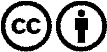 Verbreitung und Wiederaufbereitung ist mit Namensnennung erwünscht! Das Material darf jedoch nicht aus dem Kontext gerissen präsentiert werden. Mit öffentlichen Geldern (GEZ, Serafe, GIS, ...) finanzierte Institutionen ist die Verwendung ohne Rückfrage untersagt. Verstöße können strafrechtlich verfolgt werden.